 SOS PRISÕES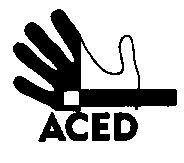 Ex.mos. SenhoresProvedor de Justiça; Inspecção-Geral dos Serviços de Justiça; Ministro da Justiça; Procurador-geral da RepúblicaC/c
Presidente da República; Presidente da Assembleia da República; Presidente da Comissão de Assuntos Constitucionais, Direitos, Liberdades e Garantias da A.R.; Presidente da Comissão de Direitos Humanos da Ordem dos Advogados; Comissão Nacional para os Direitos Humanos

Lisboa, 03-11-2013N.Refª n.º 127/apd/13Outra refªLisboa, 29-08-2013N.Refª n.º 108/apd/13

*Assunto*: Maus tratos, ameaças e tortura na prisão de Beja 
A 21 de agosto de 2013, a intervenção do GISP na cadeia de Beja levantou protestos contra alegadas torturas que a ACED canalizou para as autoridades, Entretanto novas informações e novos testemunhos foram acrescentados e podem ser consultados em http://www.jornalmapa.pt/2013/11/02/episodios-de-violencia-na-prisao-de-beja.  A ACED deixa estes elementos ao cuidado das autoridades responsáveis.A Direcção